INDICAÇÃO Nº 03674/2013Sugere ao Poder Executivo Municipal o concerto do sistema de escoamento de agua d’chuva no cruzamento da Rua Teresina com Rua Araçatuba no bairro Planalto do Sol.Excelentíssimo Senhor Prefeito Municipal, Nos termos do Art. 108 do Regimento Interno desta Casa de Leis, dirijo-me a Vossa Excelência para sugerir que, por intermédio do Setor competente, o concerto do sistema de escoamento de agua d’chuva no cruzamento da Rua Teresina com Rua Araçatuba no bairro Planalto do Sol, neste município.Justificativa:No cruzamento destas vias a canaleta para contenção de agua esta danificada, a mesma tornou-se criadouro do mosquito da Dengue (Aedes aegypti), moradores das proximidades solicitaram a este vereador que intermediasse o pedido de concerto da mesma.Plenário “Dr. Tancredo Neves”, em 12 de Junho de 2013.ALEX ‘BACKER’-Vereador-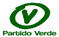 